MT12.20. ZBROJI POMOĆU BROJEVNE CRTE. 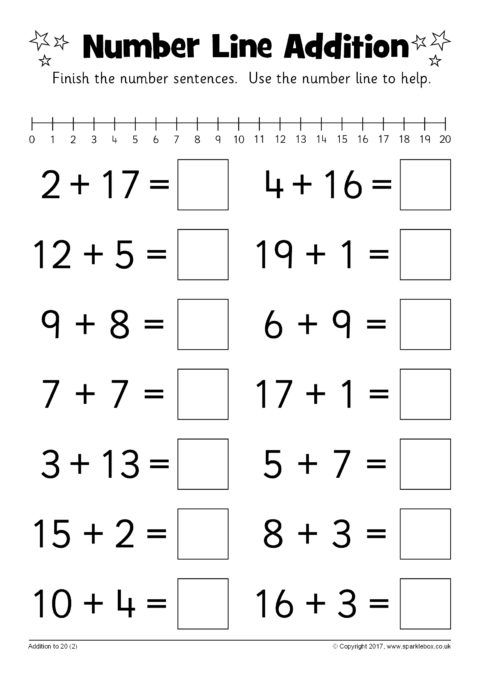 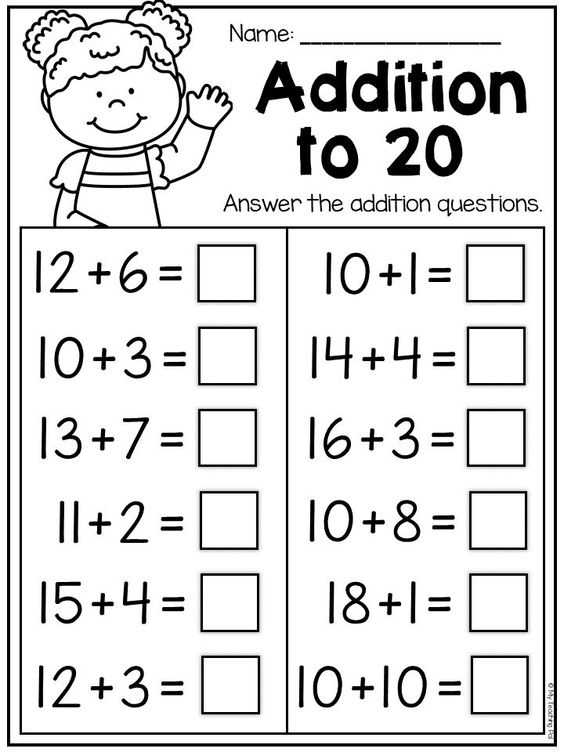 